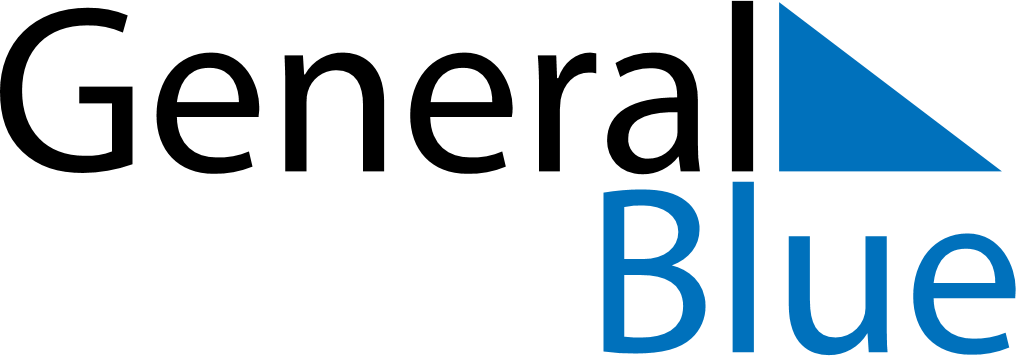 June 2030June 2030June 2030MonacoMonacoSundayMondayTuesdayWednesdayThursdayFridaySaturday123456789101112131415Whit Monday16171819202122Corpus Christi2324252627282930